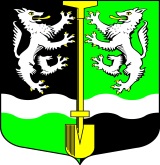 АДМИНИСТРАЦИЯ                                                                  МУНИЦИПАЛЬНОГО ОБРАЗОВАНИЯ                                             СЕЛИВАНОВСКОЕ СЕЛЬСКОЕ  ПОСЕЛЕНИЕ                                 ВОЛХОВСКОГО МУНИЦИПАЛЬНОГО РАЙОНА                     ЛЕНИНГРАДСКОЙ ОБЛАСТИПОСТАНОВЛЕНИЕот 16 июня 2021 года                                                                                        № 55О внесении изменений и дополнений в постановление администрации № 54 от 24 мая 2017 года «Об утверждении административного регламента по осуществлению муниципального жилищного контроля на территориимуниципального образования Селивановское сельское поселение»В соответствии с Конституцией Российской Федерации, Жилищным кодексом Российской Федерации, Федеральным законом от 26.12.2008 года № 294-ФЗ «О защите прав юридических лиц и индивидуальных предпринимателей при осуществлении государственного контроля (надзора) и муниципального контроля», Федеральным законом от 06.10.2003 года № 131-ФЗ «Об общих принципах организации местного самоуправления в Российской Федерации», постановлением Правительства Российской Федерации от 06.03.2021 года № 338 «О межведомственном информационном взаимодействии в рамках осуществления государственного контроля (надзора), муниципального контроля», администрация муниципального образования Селивановское сельское поселение Волховского муниципального района Ленинградской области,ПОСТАНОВЛЯЕТ:1.Внести изменения и дополнения в постановление администрации № 54 от 24 мая 2017 года:1.1.Внести изменения в п.п. 3.3.4.2 ст. 3.3 «Проведение проверки» и читать в новой редакции:При проведении документарной проверки специалист администрации, уполномоченный на проведение проверки, в первую очередь рассматривает документы субъектов проверки, имеющиеся в распоряжении администрации, а также акты предыдущих проверок, материалы рассмотрения дел об административных правонарушениях и иные документы о результатах осуществленного в отношении этого лица муниципального жилищного контроля. Также специалист, уполномоченный на проведение проверки, запрашивает и получает на безвозмездной основе, в том числе в электронной форме, документы и (или) информацию, включенные межведомственный перечень, от государственных органов, иных органов местного самоуправления либо от подведомственных государственным органам или органам местного самоуправления организаций, в распоряжении которых находятся эти документы и (или) информация, в рамках межведомственного информационного взаимодействия в сроки и порядке, установленные постановлением Правительства Российской Федерации от 06.03.2021 года № 338 «О межведомственном информационном взаимодействии в рамках осуществления государственного контроля (надзора), муниципального контроля».В случае если достоверность сведений, содержащихся в документах, имеющихся в распоряжении администрации муниципального образования Селивановское сельское поселение   вызывает обоснованные сомнения, либо эти сведения не позволяют оценить исполнение субъектом проверки обязательных требований, специалист администрации, уполномоченный на проведение проверки, направляет в адрес субъекта проверки запрос с требованием представить иные необходимые для рассмотрения в ходе проведения документарной проверки документы. К запросу прилагается заверенная печатью копия распоряжения Главы администрации о проведении документарной проверки.2.Настоящее постановление вступает в силу с 01 июля 2021 года.3.Настоящее постановление подлежит официальному опубликованию в газете «Волховские огни» и размещению на официальном сайте администрации МО Селивановское сельское поселение в сети «Интернет».4.Контроль за исполнением настоящего постановления оставляю за собой.Глава администрацииМО Селивановское сельское поселение                                   М.Ф. Петрова